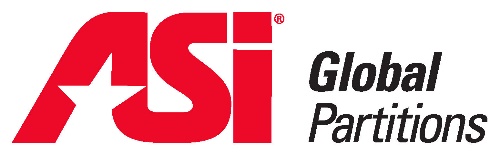 SECTION 10155TOILET COMPARTMENTS** NOTE TO SPECIFIER ** ASI Global Partitions; powder coated steel, stainless steel, solid polymer, plastic laminate, and phenolic toilet compartments.
.
This section is based on the products of ASI Global Partitions, which is located at:
900 Clary Connector
Eastanollee, GA 30538
Tel: 706-827-2700
Fax: 706-827-2710
Email:request info (sales@asi-globalpartitions.com)
Web:http://asi-globalpartitions.com
[Click Here] for additional information.
ASI Global Partitions manufactures a versatile line of toilet partitions. Numerous mounting styles are available to accomplish the design and functionality desired. Our engineers can assist in the layout and design of toilet partitions to meet ADA codes and special local requirements.

See our SpecWizard:Click Here

GENERALSECTION INCLUDESStainless steel partitions.RELATED SECTIONS** NOTE TO SPECIFIER ** Delete sections below not relevant to this project; add others as required.Section 05500 - Metal Fabrications: Concealed steel support members.Section 06110 - Wood Framing: Concealed wood framing and blocking for compartment support.Section 10800 - Toilet and Bath Accessories.REFERENCES** NOTE TO SPECIFIER ** Delete references from the list below that are not required by the text of the edited section.ASTM International:ASTM E 84 - Standard Test Method for Surface Burning Characteristics of Building Materials.ASTM D 1735 -  Standard Practice for Testing Water Resistance of Coatings Using Water Fog ApparatusASTM D 2247 -  Standard Practice for Testing Water Resistance of Coatings in 100 percent Relative HumidityUnited States Green Building Council (USGBC):  LEED Green Building Rating System.SUBMITTALSSubmit under provisions of Section 01300.[ Product Data]: Manufacturer's data sheets on each product to be used, including:Literature indicating typical panel, pilaster, door, hardware and fastening.Preparation instructions and recommendations.Storage and handling requirements and recommendations.Installation methods.Shop Drawings:Dimensioned plans indicating layout of toilet compartments.Dimensioned elevations indicating heights of doors, pilasters, separation partitions, and other components; indicate locations and sizes of openings in compartment separation partitions for toilet and bath accessories to be installed in partitions; indicate floor and ceiling clearances.Details indicating anchoring components (bolt layouts) and methods for project conditions; indicate components required for installation, but not supplied by toilet compartment manufacturer.** NOTE TO SPECIFIER ** Delete selection samples if colors have already been selected.Selection Samples: For each finish product specified, one complete set of color selection guides representing manufacturer's full range of available colors, textures and patterns.Verification Samples:  For each finish product specified, two samples representing actual product, color, texture and pattern.**NOTE TO SPECIFIER.**  Delete if LEED Certification not required.LEED Green Building Rating System: Submit manufacturer's documentation of recycled content, in accordance with LEED credit calculations.Manufacturer's Certificates: Certify products meet or exceed specified requirements.DELIVERY, STORAGE, AND HANDLINGDeliver, store and handle materials and products in strict compliance with manufacturer's instructions and recommendations and industry standards.Store products indoors in manufacturer's or fabricator's original containers and packaging, with labels clearly identifying product name and manufacturer. Protect from damage.Lay cartons flat, with adequate support to ensure flatness and to prevent damage to pre-finished surfaces.Do not store where ambient temperature exceeds 120 degrees F (49 degrees C).PROJECT CONDITIONSMaintain environmental conditions (temperature, humidity, and ventilation) within limits recommended by manufacturer for optimum results. Do not install products under environmental conditions outside manufacturer's absolute limits.Do not deliver materials or begin installation until building is enclosed, with complete protection from outside weather, and building temperature maintained at a minimum of 60 degrees F (15.6 degrees C).WARRANTYManufacturers Standard Warranty:  Provide warranty for Stainless Steel Material:  Against corrosion or discoloration for 5 years, assuming proper maintenance according to manufacturer's recommendations.COORDINATIONCoordinate Work with placement of support framing and anchors in walls and ceilings.PRODUCTSMANUFACTURERSBasis of Design: ASI Global Partitions, Integrated Privacy Compartments, Ultimate Privacy 72. which is located at: 900 Clary Connector; Eastanollee, GA 30538; Tel: 706-827-2700; Fax: 706-827-2710; Web: http://asi-globalpartitions.comNo other manufacturer will be accepted without ASTM performance compliance.Requests for substitutions will be considered in accordance with provisions of Section 01600.COMPARTMENTS AND SCREENSToilet Compartments: Floor Mounted Overhead braced.Compartment Depth and Width:  As scheduled and indicated on Drawings.Door Width: 24 inches (610 mm), minimum; at ADA accessible compartments 36 inches (915 mm) minimum.Height Above Floor:  12 inchesDoor/Panel Height: 58 inches.Privacy and Urinal Screens: Wall hung.Screen Panel Size: 24 inches (610 mm) wide by 48 inches (1219 mm) high.Height Above Floor: 12 inches (305 mm) for 48 inches (1219 mm) high.STAINLESS STEEL TOILET COMPARTMENTSDoors, Panels, Screens, and Pilasters: Tension leveled 304 stainless steel face sheet with number 4 finish, bonded under pressure to honeycomb core with non-toxic adhesive.Doors, Screens, and Panels: 1 inch (25 mm) thick, 22 gage (0.793 mm) steel.Pilasters:  Pilasters: Overhead Braced,1-1/4 inches (32 mm) thick, 22 gage (0.912 mm) steel.Edge Moldings: Continuous roll-formed, interlocking 22 gage (0.793 mm) steel crown molding, welded and ground smooth at corners.Finish: Type 304 stainless steel No. 4 Satin finish.Edge Moldings for Door: Integrated sight line blocking molding affixed to door during fabrication.  Formed by continuous roll form process 304 SS 22-gauge steel molding, TIG welded and ground smooth.No-Sight System: Integral to door construction required.Add on no sight strips not allowed.Brushed finish.Use of 304 SS requiredDoor Hardware: Attached with theft resistant barrel nuts and shoulder screws.Finish: Chromium plated Zamac.Hinges: Top hinge recessed and interlocked in door, with nylon pin in the plane of the door, through-bolted.  Bottom hinge recessed in door, with mating box and pintle nylon cams providing the bearing surface; adjustable to allow door to rest at any position within a 270-degree range; through-bolted.Strike and Keeper: ASI Privacy Indicator latch installed on factory prepared door.  Emergency access provided by slotted occupancy indicator.Handicapped Access: Provided via slide latch functionality of ASI Privacy Indicator latch.Coat Hook and Bumper: Manufacturer's standard surface mounted. No tamper resistant screws required.Door Pull: Standard on ADA compartments. Two per ADA door.Fastening Hardware: Theft resistant heads.Mounting Brackets: Chromium plated Zamac stirrup brackets with theft resistant screws.Pilaster Shoes:  Type 304 Stainless Steel, No. 4 satin finish. 3 inches (75 mm) high secured to floor w concrete anchors.  Shoe to have enclosed bottom and is integral to structure of the compartment.Headrail: Manufacturer's standard, Anodized Aluminum with anti-grip profile.Pilaster Anchors:  Floor Anchored/Overhead Braced.Easy Stall shoe system, 1/4 by 2 inch (6 by 52 mm) screws attach Easy Stall shoe to floor. Pilaster to be inserted into shoe and secured after height adjusted. Leveling adjustment to be concealed by pilaster shoe. Height/leveling adjustment to be made via machine thread bolts inserted into threaded insert in bottom of pilasterEXECUTIONEXAMINATION AND PREPARATIONInspect and prepare substrates using the methods recommended by the manufacturer for achieving best result for the substrates under project conditions.  Clean surfaces thoroughly prior to installation.Do not proceed with installation until substrates have been prepared using the methods recommended by the manufacturer and deviations from manufacturer's recommended tolerances are corrected. Commencement of installation constitutes acceptance of conditions.If preparation is the responsibility of another installer, notify Architect in writing of deviations from manufacturer's recommended installation tolerances and conditions.Verify dimensions of areas to receive compartments.Verify locations of built-in framing, anchorage, bracing, and plumbing fixtures.INSTALLATIONInstall in accordance with approved shop drawings and manufacturer's instructions.Fasten components to adjacent materials and to other components using purpose-designed fastening devices.Adjust pilaster anchors for substrate variations; conceal anchors with pilaster shoes.Equip each compartment door with hinges and door latch.Install door strike keeper on pilasters in alignment with door latch.Equip each compartment door with one coat hook and bumper.Installation Tolerances:Maximum variations from plumb or level: 1/8 inch (3 mm).Clearance between wall surface and panels or pilasters: 1-1/2 inch (38 mm) maximum.ADJUSTINGAdjust and align hardware to uniform clearance at vertical edge of doors.Adjust adjacent components for consistency of line or plane.PROTECTIONProtect installed products until completion of project.Touch-up, repair or replace damaged products before Substantial Completion.Remove factory protective coverings and clean finish surfaces in accordance with manufacturer's instructions before substantial completion.